合肥工业大学经济学院中国研究数据服务平台(CNRDS)正式权限开通通知中国研究数据服务平台(简称CNRDS平台)是上海经禾信息技术有限公司旗下一个高质量、开放式、平台化的中国经济、金融与商学研究的综合数据平台。CNRDS的宗旨在于借鉴WRDS等国外一流商学院打造的数据平台，构建中国特色的研究数据资源，它基于中国问题，推出了一系列特色数据库，紧跟国内外中国问题热点和前沿，可满足不同领域的独特数据需求。我校已订购中国研究数据服务平台(简称CNRDS平台)数据库，现将有关事项通知如下：特别提醒：下载特色库数据需注册个人账号，注册流程请看附件1。1.CNRDS数据平台网址：www.cnrds.com2.用户对象：贵院师生3.使用方法：请注册个人账户使用个人账户：同时获取特色库和基础库的正式数据，需要注册个人账户使用，注册流程请参看附件1《CNRDS平台新用户注册须知》；学校登录：可获取基础库正式数据，无需注册；若需特色库数据请使用个人账户登录。校内访问：CNRDS数据平台已绑定校内IP，请连接校园网使用。   校外访问：请通过VPN访问。5.问题咨询：①在线“联系我们”提交问题或者手机扫一扫以下二维码提交问题，平台会自动对接客服专员并回答您的问题；②客服电话：021-66181082。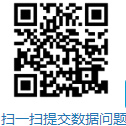 